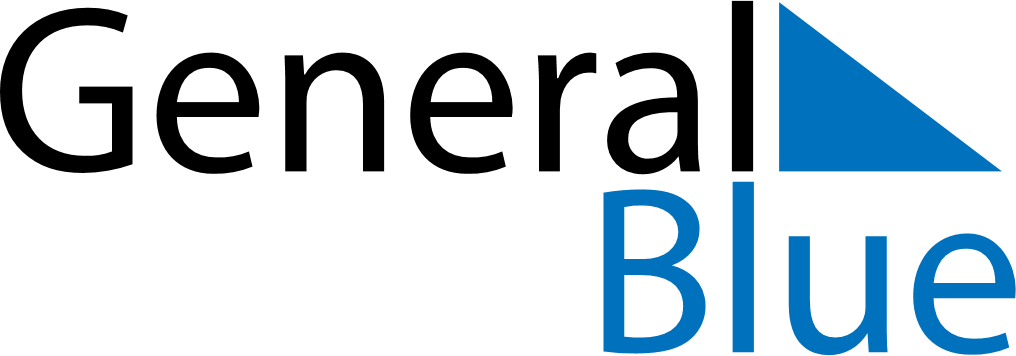 April 2025April 2025April 2025April 2025GrenadaGrenadaGrenadaSundayMondayTuesdayWednesdayThursdayFridayFridaySaturday1234456789101111121314151617181819Good FridayGood Friday2021222324252526Easter SundayEaster MondayCarriacou Maroon and String Band Music Festival27282930